Урок 21Тема:	Из каких тканей «сотканы» живые организмы?Тип урока	Урок открытия нового знанияЦели урока: обучающие:  Расширить и углубить знания учащихся о строении и функциях разнообразных клеток, образующих живые организмы.Сформулировать понятие «ткань».Создать у учащихся представление об особенностях строения и функций некоторых тканей на примере организма человека.развивающие:  развитие  у учащихся умения планировать свою деятельность, умение действовать по образцу.воспитывающие:  формирование  у учащихся  мотивации  к  обучению и познавательной деятельности.Планируемые образовательные результаты: Предметные результаты:Знание и различение на таблицах основных частей клеток (ядра, цитоплазмы, оболочки). Освоение основных правил работы с микроскопомМетапредметные результаты:Познавательные:умение анализировать и обобщать имеющиеся знания, умение работать с текстом, выделять в нем главное, структурировать учебный материал, давать определения понятиям, классифицировать объекты, готовить сообщения и презентации.Регулятивные: умение организовать выполнение заданий учителя согласно установленным правилам работы в кабинете.Коммуникативные:умение слушать учителя и отвечать на вопросы, работать в группах, обсуждать вопросы со сверстникамиЛичностные результаты:научное мировоззрение в связи с развитием у учащихся представления о единстве живого, умение соблюдать дисциплину на уроке, потребность в справедливом оценивании своейработы и работы одноклассниковФормы организации познавательной деятельности обучающихся: фронтальная, индивидуальная, парнаяСредства обучения:Биология. 5 класс. : учебник/ В.А.Самкова, Д.И.Рокотова – М.: Академкнига/Учебник, 2015.Слайд «виды тканей»Лупы(15)Проектор Ноутбук Опорные понятия, термины• Разнообразие клеток, входящих в состав любого живого организма.• Ткани состоят из клеток, сходных по строению и функциям.• Разнообразие групп тканей и их функции.Новые понятияТканиВиды тканей: эпителиальная, костная, мышечная, нервная, жировая, хрящевая, кровьПриложение 1.Биологический диктант:Внутренняя среда клетки, состоящая из вязкого полужидкого вещества. (цитоплазма)Мелкие клеточные структуры. (органоиды)Структура, обеспечивающая хранение информации об организме (ядро)Энергетические станции клетки (митохондрии)Приложение 2.Виды тканей. Таблица.Приложение 3. Виды тканейА) задание                                                                            Б) образец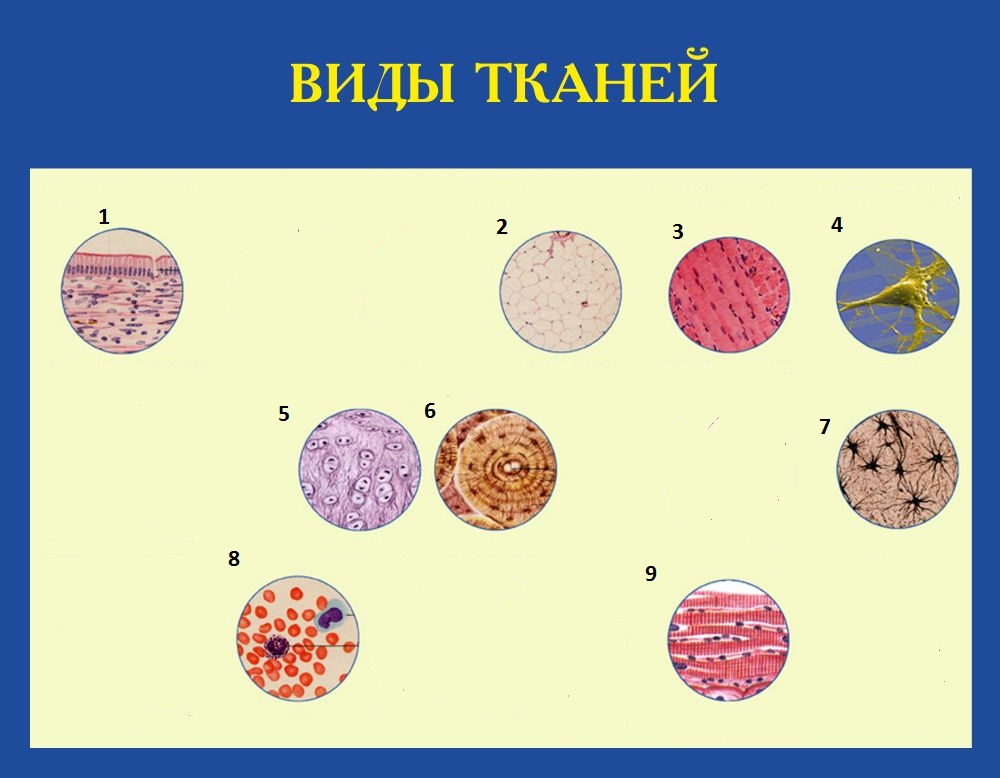 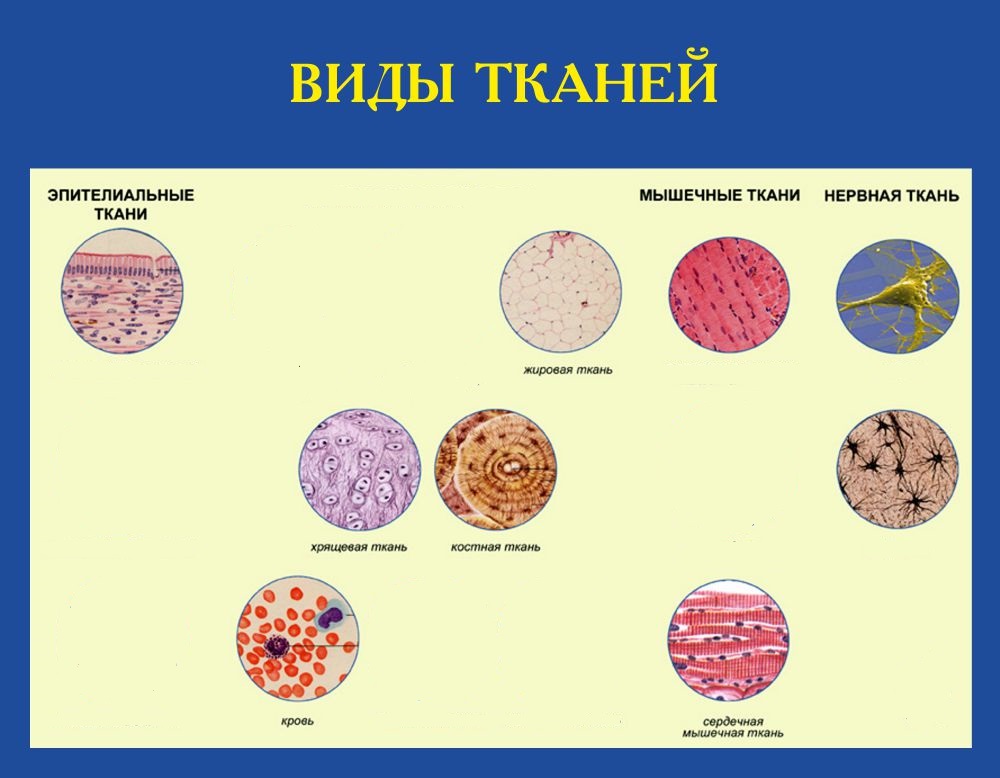 ЭтапыУроков времяДеятельность учителяДеятельность обучающихсяФормыУУД1. Организация начала занятия1Приветствует обучающихся, проверяет их готовность к уроку.Приветствуют учителя, проверяют свою готовность к урокуЛсотрудничество с учителем и одноклассниками2. Проверка выполнения домашнего задания. Организация самопроверки учащимися вы полненного домашнего задания 7-Комментирует выполнение лабораторной работы «Строение клетки», раздаёт тетради.- Проводит биологический диктант по терминам предыдущей темы. -Организует контроль и оценку диктанта.-Проверяет подготовку индивидуальных сообщений по вопросам 1,2 на стр.101 «Проверьте свои знания»-Смотрят оценки, сравнивают работы.- выполняют диктант в тетрадях.-Проводят взаимооценку и самооценку ответов.-представляют сообщения и (или) презентации;-оценивают представленные работыи,фи,фП умение работать с информацией, выделять главноеК  умение осознанно, связно выражать свои мысли; Рразвитие навыка самооценки и самоанализа Л умение обмениваться информацией с одноклассниками3. Подготовка к основному этапу занятия5-проводит водную беседу об огромном количестве клеток, входящихв состав многоклеточных организмов, их сходстве и различиях.-Просит заполнить два столбца таблицы: знаю, хочу узнать.-Участвуют в беседе. В тексте учебника находят число клеток в организме человека.-Формулируют тему урока.-Предполагают, о чем пойдет речь на уроке, исходя из этого, формулируют индивидуальные цели.фПумение выделять главноеКумение владеть устной речьюРумение самостоятельно определять цели своего обученияЛумение обмениваться информацией с одноклассниками4. Усвоение новых знаний и способов действий6-Предлагает сформулировать определение понятия «ткань» самостоятельно или с помощью текста параграфа.-организует работу с материалом параграфа и заполнение таблицы «Виды тканей»-Предлагают и озвучивают формулировки понятия «ткань», находят наиболее точное, записывают определение в тетрадь.-изучают текст параграфа, заполняют таблицу в тетради п,фПсмысловое чтениеКпланирование и регуляция своей деятельности;Румение создавать, применять и преобразовывать знаки и символы, модели и схемы Лформирование целостного мировоззрения5. Первичная проверка понимания знаний и способов действий3-Организует взаимопроверку, контролирует выполнение работы, оценивает работу-Проводят проверку и самопроверку заполнения таблицы. Выполняют самооценку.и,фПумение проводить сравнение, делать выводыКпланирование и регуляция своей деятельности; владение устной и письменной речью, монологической контекстной речью;Рвладение основами самоконтроля, самооценкиЛформирование способности обучающихся к саморазвитию 6. Закрепление знаний и способов действий3-демонстрирует таблицу или слайд с различными видами тканей животных-предлагает установить соответствие между изображением ткани и названием-организует проверку и оценивание ответов -рассматривают изображение тканей-называют изображённые ткани, сравнивая их с рисунком на стр.103 -осуществляют самопроверку и взаимопроверку используя образец. Осуществляют взаимооценку.и,фПумение устанавливать аналогииКумение организовывать учебное сотрудничество и совместную деятельностьРвладение основами самоконтроля, самооценки Лформирование целостного мировоззрения7. Обобщение и систематизация знаний10-Организует выполнение практической работы работы «Изучаем кожу». Стр.111-112-комментирует выполнение работы, помогает преодолеть затруднения-контролирует порядок выполнения практической  работы-Изучают инструкцию к практической работе.-Озвучивают порядок действий. -выполняют практическую работу по инструкции-отвечают письменно на вопросы практической работы.-сдают тетради учителюп,иПумение устанавливать аналогии; умение работать с микроскопом; смысловое чтениеКумение организовывать учебное сотрудничество и совместную деятельностьРумение оценивать правильность выполнения учебной задачиЛформирование целостного мировоззрения8. Рефлексия3-Акцентирует внимание на целях, поставленных в начале урока. Предлагает оценить достижение поставленных целей.-предлагает вернуться к столбцам таблицы «знаю, хочу узнать», побуждает высказать собственное мнение об открытии нового знания-озвучивают поставленные цели-называют изученные понятия-озвучивают достигнутые результаты-называют, что узнали, что осталось неизвестным-с помощью сигнальных карточек оценивают комфорт на уроке и понимание учебного материалафПумение определять понятия, создавать обобщенияКаргументировать и отстаивать свое мнение;Рвладение основами самоконтроля, самооценкиЛформирование целостного мировоззрения9. Подведение итогов занятий1-выставляет и озвучивает оценки за урок- проводят самооценкуфКумение выражать мысли и чувстваРвладение основами самооценкиЛформирование осознанного, уважительного и доброжелательного отношения к другому человеку, его мнению10 Информация о домашнем задании1-озвучивает и комментирует домашнее задание1. Изучите § 20. 2. сделайте рисунок одного вида ткани на альбомном листе (по желанию)-Записывают обязательное домашнее задание-выбирают дифференцированное домашнее заданиеф,иРумение самостоятельно планировать пути достижения целей, в том числе альтернативныеназвание тканиорганыфункция